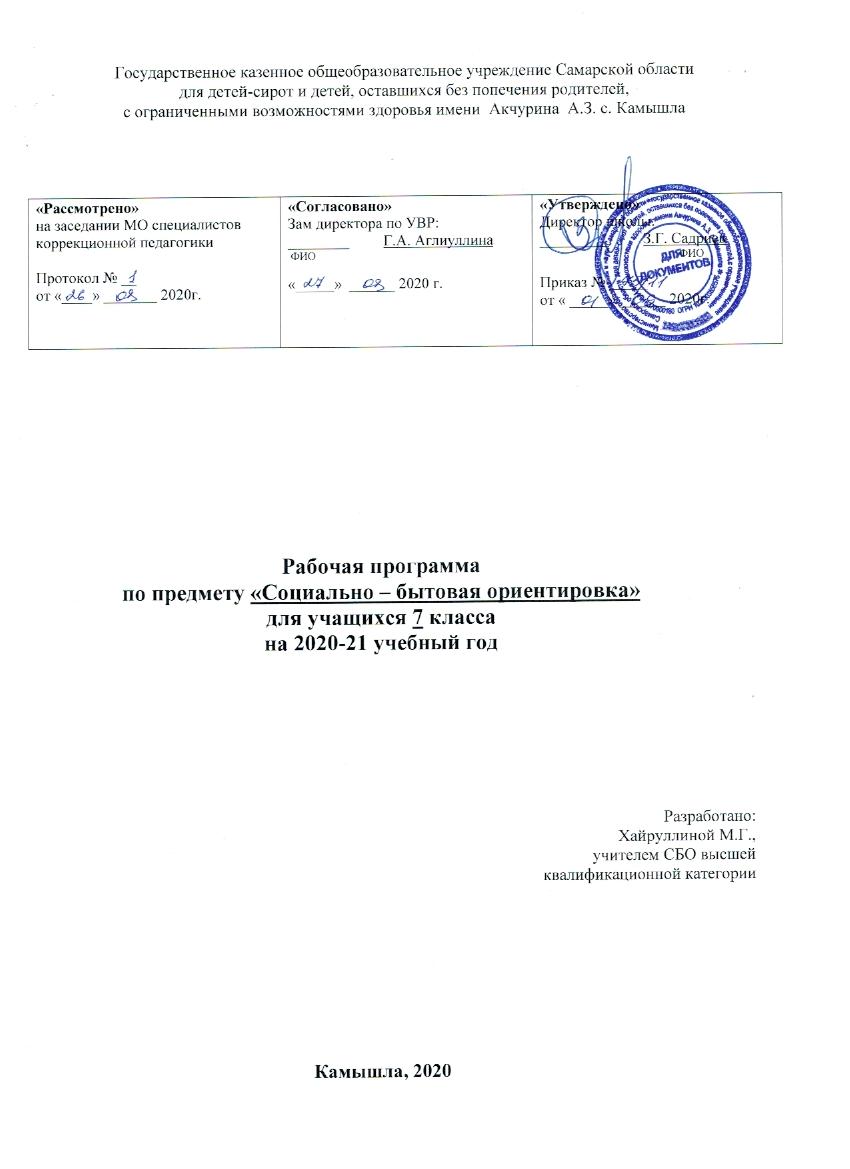 Пояснительная запискаСтатус документаУчебная программа по социально-бытовой ориентировке соответствует Федеральному компоненту стандарта образования в специальных (коррекционных) общеобразовательных школах VIII вида, учебному плану ГКОУ для детей – сирот с. Камышла, рассчитанному на шестидневную рабочую неделю и разработанному на основе Базисного учебного плана специальных (коррекционных) школ VIII вида (приложение к приказу Министерства Образования Российской Федерации от 10.04.2002 года № 29/2065-п), Устава ГКОУ для детей – сирот с. Камышла, с учетом требований, установленных СанПиНами. 
           При проведении занятий по СБО осуществляется деление классов на подгруппы согласно списку класса.Программа составлена на основе специальных (коррекционных) общеобразовательных учреждений VIII вид (издательство ВЛАДОС, 2000год под редакцией В.В. Воронковой). Она детализирует и раскрывает содержание стандарта, определяет общую стратегию обучения, воспитания и развития учащихся средствами учебного предмета в соответствии с целями изучения предмета, которые определены стандартом. Рабочая программа по социально-бытовой ориентировке представляет собой целостный документ, включающий следующие разделы: пояснительная записка, содержание тем учебного курса, тематическое поурочное планирование, требования к уровню подготовки обучающихся по каждому разделу программы, учебно-методическое обеспечение. Программа построена с учетом принципов системности, научности, доступности.Общая характеристика учебного предмета Развитие социально-экономических отношений в современной России требует нового качества образования. Это готовность выпускников школ к успешной интеграции в общество, способность реализоваться в жизни. Данная проблема актуальна для школы VIII вида, а особенно остро она стоит перед учителем социально-бытовой ориентировки, который на своих уроках решает задачу всестороннего развития молодого поколения и готовит своих воспитанников к непосредственному включению в жизнь, в трудовую деятельность в современных экономических условиях. 	Учебной задачей курса СБО является подготовка учеников к самостоятельной жизни, формирование прочных знаний, умений и навыков в соответствии с требованиями учебного процесса и научно-технического прогресса, правилами этики и нормами поведения в современном обществе. На уроках учитель способствует ориентировке учащихся в современном мире, применяет различные методы и приемы для благополучной адаптации учащихся и их успешной реализации после окончания школы.Для социализации данной категории учащихся необходим определенный уровень сформированности коммуникативной функции речи, умений и навыков. Известно, что дети с отклонениями в развитии испытывают большие трудности в адаптации к окружающему миру, в усвоении общепринятых норм поведения в силу неполноценности их познавательной деятельности, обусловленной тотальным психическим недоразвитием или деменцией. Причины затруднений связаны с особенностями их интеллектуального развития. Многие приходят в школу с негативным отношением к учебной деятельности, имеют формальные мотивы учения, отличаются интеллектуальной пассивностью, безынициативностью. Играют роль и относительно меньшие возможности общения с окружающим миром школьников, живущих в интернате. В отличие от нормально развивающихся сверстников, социальное развитие которых происходит в значительной мере непроизвольно и спонтанно, умственно отсталые дети не в состоянии самостоятельно выделить и освоить образцы решения социальных и бытовых задач. В контексте формирования личности умственно отсталого ребенка социализация возможна лишь при условии целенаправленного обучения и воспитания, обеспечивающих их подготовку к самостоятельной жизни. Участие семьи в подготовке этих детей к самостоятельной жизни, как правило, ничтожно мало. В семьях домашнее хозяйство часто ведется столь плохо, что научиться чему-либо в таких условиях сложно. Л. С. Выготский отмечал: «Социальное воспитание умственно отсталого ребенка является единственно состоятельным научным путем его воспитания»Программа СБО составляется с учетом возрастных и психофизических особенностей развития учащихся, уровня их знаний и умений; по принципу усложнения и увеличения объема сведений. Последовательное изучение тем обеспечивает возможность систематизировано формировать и совершенствовать у детей необходимые им навыки самообслуживания, ведения домашнего хозяйства, ориентировки в окружающем мире. На уроках СБО учитывается дифференциация учащихся.I группа. Учащиеся данной группы способны достаточно полно воспроизводить учебный материал, отвечая на вопросы, а в простых случаях воспроизводить его самостоятельно. Технико-технологические знания усвоены достаточно полно. Планирование новой работы в пределах программных требований осуществляют успешно. Приемы контроля сформированы, работоспособность высокая, трудовые приемы в объеме программных требований данного класса усвоены успешно.II группа. Учащиеся данной группы учебный материал воспроизводят в основном правильно, но допускают незначительные ошибки. Самостоятельно использовать знания теоретической и практической деятельности могут только в простейших случаях. Самостоятельно трудовую деятельность планируют с трудом, чаще прибегают к помощи учителя. Приемы контроля сформированы недостаточно, наблюдаются недостатки в усвоении профессиональных приемов, но только в связи с двигательными дефектами воспитанников; работоспособность средняя.III группа. Учащиеся данной группы учебный материал воспроизводят отдельно, чаще всего частями, главное в содержании выделить не могут. Некоторые технико-технологические знания усвоены на уровне конкретных представлений. К самостоятельному планированию работы не способны. Приемы контроля не сформированы, трудовые профессиональные двигательные навыки выполняют с ошибками; темп работы низкий.На занятиях по СБО учащихся практически знакомятся с предприятиями, организациями и учреждениями, в которые им придется обращаться по различным вопросам, начав самостоятельную жизнь. Большое значение имеют занятия, направленные на формирование умений пользоваться услугами предприятий службы быта, торговли, связи, транспорта, медицинской помощи. Кроме того, данные занятия должны способствовать усвоению морально-этических норм поведения, выработке навыков общения с людьми, развитию художественного вкуса детей и т.д. Целью данной программы является развитие социальной компетентности у детей с особыми образовательными потребностями и подготовка их к самостоятельной жизни.Задачи курса: формирование у воспитанников коррекционной школы-интерната знаний и умений, способствующих социальной адаптации;формирование механизмов стрессоустойчивого поведения как основы психического здоровья школьника и условие их социально-психологической адаптации;развитие коммуникативной функции речи как непременное условие социальной адаптации детей с умственной отсталостью; освоение теоретической информации, а также приобретение бытовых навыков;развитие умений, необходимых подросткам с особыми образовательными потребностями для осуществления своей жизнедеятельности в режиме самостоятельности;повышение уровня познавательной активности и расширение объема имеющихся знаний и представлений об окружающем мире.Воспитание позитивных качеств личностиКурс СБО изучается с 5 по 9 классы. Это позволяет учителю, соблюдая принципы систематичности и последовательности в обучении при сообщении нового материала использовать опыт учащихся как базу для расширения их знаний, совершенствования имеющихся у них умений и навыков и формирования новых. Основными формами и методами обучения являются практические работы, экскурсии, сюжетно-ролевые игры, беседы; широко используются наглядные средства обучения, демонстрация учебных кинофильмов, диафильмов и др. Социально-бытовая ориентировка имеет своё логическое продолжение в системе внеклассной работы. Воспитатель осуществляет закрепление полученных на занятиях по СБО знаний и умений в процессе практической работы, формирует на их основе прочные навыки. Только комплексная совместная деятельность учителя и воспитателя позволит достичь желаемых результатов. Занятия по СБО проводятся в специальном кабинете, в котором отведены места для учащихся и для оборудования, обеспечивающего выполнение в полном объеме всех видов практических работ, предусмотренных программой. При организации кабинета учитываются санитарно-гигиенические нормы и правила техники безопасности.Освоение программы предусматривает сочетание аудиторных занятий, основанных на интерактивных формах освоения учебного содержания, а также использовании примеров и ситуаций из опыта знакомых детям героев литературных произведений, учителей и воспитателей, и самостоятельной работы, ориентированной на включение освоенного теоретического материала в реальную практику для решения конкретных проблем в повседневной жизни.Освоения программы фиксируется в процессе проведения сюжетно-ролевых игр, экскурсий, обобщающих уроков, практических работ. Формы организации занятий:Лекция-беседа, предполагающая непосредственный контакт педагога с учащимися. Использование данного вида лекций позволит привлечь внимание учащихся к наиболее важным вопросам темы, определить содержание и темп изложения учебного материала с учетом психофизических особенностей детей, а также позволит определить степень усвоения ими предыдущего материала;
лекция с разбором конкретных ситуаций, предполагающая в процессе лекции обсуждение конкретных жизненных ситуаций;Практические занятия: дают возможность учащимся использовать теоретические знания в практической деятельности. Активное участие в практической работе ведет к систематизации и углублению знаний, к выработке умений и навыков.Учебные сюжетно-ролевые игры – синтетическая форма организации совместной деятельности преподавателя и обучаемых учащихся. Представляет собой многокомпонентную модель, содержащую несколько принципиально важных для развития умственно-отсталого ребенка типов деятельностей: проблемно-поисковую, мыслительную, коммуникативную, имитационно-ролевую (социально-моделирующую).Форма итоговой аттестации учащихся – итоговая контрольная работа. Система оценивания в конце изучения каждой темы предусматривает тестирование, устные опросы, творческие и контрольные работы. Обязательные результаты обучения представлены в Требованиях к уровню подготовки и задают систему итоговых результатов обучения, которых должны достигать все учащиеся, оканчивающие специальную (коррекционную) школу VIII вида и достижение которых является обязательным условием положительной аттестации ученика за курс специальной (коррекционной) школы VIII вида.              Эти требования структурированы по трем компонентам: «знать/понимать», «уметь», «использовать приобретенные знания и умения в практической деятельности и повседневной жизни». Два первых компонента представлены отдельно по каждому из разделов содержания. Место предмета в федеральном базисном учебном планеСогласно федеральному базисному плану Российской Федерации для специальных (коррекционных) общеобразовательных учреждений VIII вида на изучение социально-бытовой ориентировки в 7 классе отводится 68 часов, из расчета 2 часа в неделю.Ожидаемые результатыВ результате реализации программы у детей должны быть сформированы теоретические знания, трудовые умения и навыки, достаточные для самообслуживания, адаптации в современном обществе, ориентации в социуме и быту, в самостоятельном поиске работы и трудоустройстве.В течение обучения СБО учащиеся 7 класса с интеллектуальной недостаточностью должны овладеть следующим минимумом жизненно значимых умений в области бытового труда:в сфере организации питания:– различать продукты питания разных групп: овощи, фрукты, молочные, мучные, мясные, рыбные продукты. Крупы, кондитерские изделия;
– определять способы употребления в пищу (в сыром, варённом, жареном виде) разных продуктов питания; 
– различать доброкачественные (пригодные к употреблению) и испорченные (непригодные к употреблению) продукты;
– размещать продукты питания в соответствующих местах хранения;
– обрабатывать продукты питания перед приёмом в пищу: мыть (фрукты, овощи, ягоды), чистить, отваривать и др.;
– готовить простейшие блюда (напитки, бутерброды, простейшие первые, вторые, третьи блюда);
– правильно пользоваться столовой, чайной, кухонной посудой, столовыми приборами (столовой и чайной ложками, вилкой и ножом), кухонными приспособлениями и инструментами, некоторой бытовой кухонной техникой (мясорубкой, миксером и др.);
– сервировать стол к завтраку (ужину, обеду);
– убирать стол после еды; мыть посуду; убирать помещение кухни;
– соблюдать правила приёма пищи, культуру поведения и общения за столом;в сфере ухода за телом:– выполнять утренний и вечерний туалет (мыть руки, лицо, уши, шею, ноги, чистить зубы);
– мыть тело;
– мыть и расчёсывать волосы;
– чистить и подстригать ногти на пальцах рук и ног;
– пользоваться предметами и средствами гигиены, правильно их хранить;
– пользоваться дезодорантом;
– оценивать свой внешний вид (чистота лица, рук, волос, состояние ногтей, опрятность одежды, обуви), при необходимости вносить изменения.в сфере ухода за одеждой и обувью: – пользоваться застёжками разных видов (пуговицами, кнопками, крючками, молнией, липучками);
– складывать и развешивать одежду; размещать одежду в шкафу, в квартире (доме);
– чистить одежду щёткой;
– стирать одежду вручную и в стиральной машине;
– утюжить одежду;
– выполнять мелкий ремонт одежды (пришивать пуговицы, вдевать резинку в пояс предметам одежды, зашивать одежду по распоровшемуся шву);
– зашнуровывать обувь, завязывать шнурок на узелок и бантик;
– чистить обувь;
– сушить мокрую обувь;в сфере ухода за жилищем: – наводить порядок в помещении;
– застилать постель;
– удалять пыль с мебели, зеркал и др.;
– подметать и мыть, пол;
– пользоваться механической щеткой для чистки ковровых покрытий; вытряхивать половики;
– пользоваться пылесосом;
– выполнять уборку квартиры (повседневную, еженедельную, сезонную);
– ухаживать за комнатными растениям (поливать, удалять сухие листья, удалять пыль с листьев, рыхлить землю) и цветочными горшками;Начиная с пятого класса, учащиеся знакомятся с предприятиями и учреждениями сферы обслуживания населения. В процессе обучения у детей формируются следующие жизненно значимые умения:– ориентироваться в услугах, оказываемых различными предприятиями и учреждениями: торговли (магазин). Связи (почта, телеграф), медицинской помощи (больница, поликлиника, служба «скорой помощи», аптека). Культуры (библиотека, кинотеатр, музей);
– различать узнавать эти предприятия, учреждения по условным обозначениям, витринам, вывескам-названиям и др.
– ориентироваться в местонахождении ближайших предприятий и учреждений сферы обслуживания населения в районе проживания;
– осуществлять покупки в универсальных, специализированных магазинах, на рынках, в киосках.
– обращаться в службы медицинской помощи, правильно вести себя при пользовании их услугами;
– правильно вести себя в учреждениях культуры;
– пользоваться телефоном; обращаться по телефону в службы экстренной помощи: пожарную, милицию, скорую помощь;
– ориентироваться в услугах общественного транспорта (городской, пригородный, междугородный транспорт), осуществлять поездку в общественном транспорте;
– пользоваться деньгами, осуществлять платежи.Важной особенностью работы с детьми с интеллектуальной недостаточностью является необходимость специального обучения способам проведения досуга. Этой задаче посвящены темы, связанные с учреждениями культуры (библиотека, кинотеатр) и местами отдыха (парк). У детей формируются:
– представления о способах организации досуга (посещения парка, кинотеатра, библиотеки и др.);
– умения правильно вести себя в местах отдыха и учреждениях культуры.Начиная с 6 класса, учащиеся постепенно готовятся к семейной жизни. Семья – это макросоциальная единица сообщества, основанная на супружеском союзе и родственных связях (муж, жена, родители, дети и другие родственники), на совместном ведении общего хозяйства и взаимной моральной ответственности. В рамках социально-бытовой ориентировки у учащихся формируются представления о важнейших аспектах жизнедеятельности семьи (психологическом, экономическом, хозяйственном и др.) и социально значимые умения:
– называть свою фамилию, имя, отчество, возраст, адрес;
– называть членов своей семьи: отца, мать, брата, сестру, дедушек и бабушек;
– определять собственную социальную роль в семье (сын или дочка, внук или внучка, брат, сестра);
– ориентироваться в распределении обязанностей в быту между членами семьи;
– называть правила ухода за маленькими детьми в семье;
Тематическое планирование7 класс1. Личная гигиена –3 часа
2. Одежда и обувь – 10 часов
3. Культура поведения – 4 часа
4. Питание – 13 часов
5. Транспорт – 4 часа
6. Семья – 4 часа
7. Вязание – 7 часов
8. Жилище – 6 часов
9. Торговля – 5 часов
10. Средства связи – 7 часов
11. Медицинская помощь – 5 часов
Практические работы:Разучивание тихих и подвижных игр. Ремонт разорванных мест одежды штопка, утюжка. Уборка помещений, чистка мягкой мебели, мытье окон. Изготовление несложных поделок, используемых в качестве подарка, сувениров. Приготовление закусок, первых, вторых и третьих блюд, сервировка стола к обеду. Упражнения в наложении повязок на рану, поврежденную конечность, заваривание травяного настоя. Ремонт разорванных мест одежды, штопка, утюжка, стирка изделий из хлопчатобумажной ткани вручную и с помощью стиральной машины. Заполнение бланков на бандероль, упаковка бандеролей. Методы контроля Руководство учебно-воспитательным процессом не может успешно осуществляться, если оно не предполагает проведение контроля за уровнем усвоения знаний и формирования практических умений и навыков на уроках социально-бытовой ориентировки. Методы контроля определяются требованиями к его всеобщности и целесообразности. Учитель должен проверить: усвоил ли ученик новый материал, понял ли, какие именно действия и в какой последовательности он должен осуществлять, решая задачу, поставленную в рамках содержания материала;может ли ученик последовательно и целенаправленно достигать поставленной цели;способен ли ученик осуществлять освоенные действия в свернутом виде.Таким образом, контроль усвоения материала по теме должен состоять из трех частей: итоговый контроль усвоения содержания (контроль знаний);Контроль уровня сформированности умений (контроль умений);итоговый контроль свернутой деятельности (контроль навыков).Уровни социально-бытовой подготовленности:1. Самостоятелен в пределах квартиры, во вне нуждается в постоянной помощи;2.Самостоятелен в решении простейших социально-бытовых проблем, в более сложных случаях нуждается в помощи со стороны.3. Самостоятелен в решении основных социально-бытовых проблем, нуждается в помощи только в особо сложных критических обстоятельствах.Критерии оценки достижения учащихсяВ основу критериев и норм оценки учебной деятельности учащихся положены объективность и единый подход. При 5-балльной системе для всех установлены следующие общедидактические критерии.
Исходя из поставленных целей и возрастных особенностей учащихся, необходимо учитывать: правильность и осознанность изложения материала, полноту раскрытия понятий, правильность выполнения практических работ;самостоятельность ответа;умение переносить полученные знания на практику;степень сформированности интеллектуальных, общеучебных, специфических умений.Оценка «5» при выполнении 100% заданий – ответ полный, правильный, отражающий основной материал курса; правильно раскрыто содержание понятий, ответ самостоятельный с опорой на ранее приобретенные знания.Отметка «4» при выполнении от 60 до 90% заданий – ответ полный, правильный, но нарушена последовательность изложения, не точно сделан вывод, по дополнительным вопросам последовательность восстанавливается.Отметка «3» если верно выполнено от 40 до 60% заданий – ответ не полный, но правильный, нарушена последовательность изложения материала, по дополнительным вопросам затрудняется ответить, допускает ошибки при использовании учебных пособий при ответе.Отметка «2» – ответ неправильный, основное содержание не раскрыто, не даются ответы на вспомогательные вопросы учителя, неумение работать с учебным материалом.Выставление отметки за четверть выставляется как среднеарифметическое отметок на основе результатов тематического контроля с учетом преобладающего или наивысшего поурочного балла.Годовая отметка выставляется как среднеарифметическое отметок по четвертям с учетом динамики индивидуальных учебных достижений учащихся на конец года. Перечень учебно-методического обеспечения: Компьютер, интерактивная доска, диски, Интернет – ссылки.
Раздаточный материал: (карточки-задания, теоретический материал, диагностические методики). Опорные конспекты, книжный фонд, периодические издания, рабочая программа.Требования к уровню подготовки учащихся на конец освоения программыРаздел программыМинимальный уровеньДостаточный уровень7 класс7 класс7 класс1. Личная гигиена I-II группы-правила соблюдения личной гигиены подростка (юноши и девушки);-правила смены одежды и нательного и постельного белья;-санитарно-гигиенические правила пользования зубной щеткой, расческой, мочалкой, душем, ванной, унитазом.-выполнять требования по личной гигиене подростка;- правильно пользоваться предметами личной гигиены.III группа-доступные косметическиесредства для своего типа кожи;-последовательность плана включения стиральной машины и моющие средства для стирки;- выполнять процедуры по уходу за лицом и телом;- уметь пользоваться инструкцией по эксплуатации стиральной машины, отмерять количество моющего средства;2. Одежда и обувь I-II группы-особенности стирки цветного и белого белья;-правила пользования моющими средствами;-санитарно-гигиенические требования и правила техники безопасности при ремонте одежды, стирке вручную и с помощью стиральной машины;-последовательность и особенности утюжки одежды из различных тканей, постельного белья, полотенец, скатертей т. д.;-назначение и виды предприятий по химической чистке одежды, виды оказываемых ими услуг;-правила подготовки вещей к сдаче в чистку.- ремонтировать разорванные места одежды, штопать;-стирать белое белье вручную и с помощью стиральной машины;-гладить одежду и белье. III группа-знать материалы, инструменты для ремонта одежды;-особенности утюжки собственных вещей;- уметь выполнять мелкий ремонт личных вещей, убирать рабочее место;- уметь использовать при глажении вещей полезные советы с уроков;3. Питание I -II группы- способы обработки овощных, мясных, рыбных продуктов;-последовательность приготовления блюд;-возможности использования электробытовых приборов при приготовлении пищи, правила пользования ими;-санитарно-гигиенические требования и правила техники безопасности при приготовлении пищи;-правила пользования столовыми приборами.-готовить обед (закуски, первые и вторые блюда  из овощей, рыбных и мясных продуктов, консервированных продуктов и полуфабрикатов);-готовить третьи блюда; оформлять готовые блюда;-сервировать стол к обеду.III группа-перечень продуктов для приготовления первых, вторых, третьих блюд, салатов.- уметь использовать готовые рецепты по приготовлению пищи, пользоваться плитой, ножом, посудой и соблюдать правила техники безопасности.4. Семья I -II группы- некоторые тихие и подвижные игры.- одевать малышей на прогулку;-объяснять детям младшего возраста правила игры и играть с ними в тихие и подвижные игры;-помогать первоклассникам при уборке игрушек.III группа-одну подвижную игру.-помогать одевать малышей.5. Культура поведения I -II группы-правила поведения при встрече и расставании;-правила поведения в гостях;-правила вручения и приема подарков.-выбрать подходящую одежду для визита в гости; -культурно вести себя в гостях (оказывать внимание сверстникам и старшим, поддерживать беседу и т.д.)-выбирать подарки;-изготавливать простые сувениры;-вручать и принимать подарки.III группа- основные правила поведения в гостях.-культурно вести себя в гостях.6. Жилище I- II группы-последовательность проведения регулярной и сезонной уборки жилого помещения;-способы и периодичность ухода за окнами;-виды моющих средств, используемых при уборке и мытье окон;-правила ухода за мебелью в зависимости от ее покрытия;-правила соблюдения гигиены жилища при наличии животных в доме;- убирать жилые помещения;-чистить мебель;-мыть зеркала и стекла;-утеплять окна.III группа- правила уборки жилого помещения.- помогать в уборке жилого помещения.7. Транспорт I- II группы-функции железнодорожного транспорта;-виды пассажирских вагонов (общий, плацкартный, купейный, спальный, премиум класса);-примерную стоимость билета в зависимости от вида вагона и дальности расстояния;-виды справочных служб;-виды камер хранения; сроки и стоимость хранения багажа.-ориентироваться в расписании;-приобретать билеты в железнодорожной кассе;-обращаться за справкой в справочное бюро вокзала,  центральную железнодорожную справочную по телефону.III группа-назначение железнодорожного транспорта- обращаться за справкой в справочное бюро вокзала,8. Торговля I- II группы-ассортимент некоторых отделов промтоварных магазинов;-стоимость отдельных товаров.-приобретать некоторые товары в промтоварном магазине;-подсчитывать стоимость покупок;-правильно вести себя в магазине.III группа- правила поведения в магазине;- правила покупки товаров.- организовать покупку: приготовить пакет или сумку, список необходимых продуктов7. Средства связи I-II группы-перечень предметов, посылаемых бандеролью;-максимальный вес и стоимость посылаемых предметов;-виды и способы упаковки бандеролей.-заполнять бланки на отправку бандеролей;-составлять опись посылаемых предметов;-упаковывать бандероли.8. Медицинская помощь I-II группы-состав домашней аптечки;-правила применения и назначения мед. средств, входящих в состав домашней аптечки;-местные лекарственные растения;-правила обработки раны и наложения повязки;-правила оказания первой мед. помощи при сильных ушибах,  растяжениях и вывихах конечностей с помощью повязки.-пользоваться термометром;-готовить отвары и настои из лекарственных трав;-обрабатывать раны и накладывать повязки;-накладывать временные шины.9.	Учреждения, организации, предприятия I-II группы.-местонахождение ближайших промышленных предприятий или сельскохозяйственных объектов;-названия цехов и отделов, имеющихся на предприятиях;-виды выпускаемой продукции;-названия рабочих специальностей.-обращаться с вопросами по теме экскурсии к работникам предприятий.